Collège XXXXXXX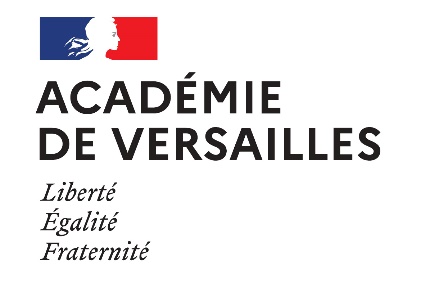 Projets de l’enseignement facultatif de chant choral20XX/20XXEventuellement, insérez une photo d’un projet avec légendeVotre nom, prénomEducation musicale et chant choralAdresse mail académiqueN° de téléphone						Ville établissement, dateMadame Monsieur, le, la Principal(e),Vous trouverez dans ce court dossier les premiers éléments d’information pour les projets de l’enseignement facultatif de chant choral pour la prochaine année scolaire (ou de l’année en cours).Les différents projets envisagés abordent les points suivants :Le planning prévisionnel horaire des répétitions (dont les répétitions générales, les lieux et dates de prestations)L’explication succincte du projet (ne pas oublier : inter-disciplinaire ? inter-degré ? Inter-établissement ? En autonomie ?)Les compétences du socle développéesLes compétences disciplinaires développées (cf. vademecum)La contribution de l’enseignement au parcours éducatif artistique et culturel Eventuellement Le budget envisagé (matériel, déplacements)Il peut être également important d’aborder les points ci-dessous :Demande d’inclusion de l’enseignement de chant choral dans le bulletin (précisez type d’évaluations, sous forme de notes ? sous forme de compétences ? Evaluation au DNB)Demande d’insertion de cet enseignement dans le dossier d’inscriptionIndication du meilleur créneau horaire souhaité pour l’enseignement de chant choralIndication du créneau le moins mauvais envisagé compte-tenu des contraintes de l’établissement (transport scolaire, demi-pension, culture de l’établissement)Contribution de l’enseignement à l’inclusion scolaire, au bien-être des élèves (confiance en soi, valorisation, motivation) et amélioration du climat scolaireVotre prénom, nomSignatureRentrée en musiqueEXEMPLE :Mini-concert de 3 morceaux devant les élèves de 6ème et leurs parents le lundi XX septembre Planning des répétitions---Construction du geste vocal :Posture, Ecoute, Mémorisation, Confiance en soi,Reproduire.Projet n°1 : (exemple : Concert) Indiquez les éléments de contexte du projet (thématique, programme, lieu, planning prévisionnel des répétitions, déplacements envisagés, modalités d’évaluations des élèves, budget, partenaires, parcours EAC…)Indiquez les compétences du socle développées (exemples ci-dessous à enrichir en fonction du projet)Compétences développées (exemples) :1° les langages pour penser et communiquer : apprentissage des chants en français et langues étrangères, travail sur la compréhension des paroles (français, anglais), assimilation de nouveaux mots de vocabulaire (français et langues étrangères). Appropriation du langage musical (nuances, mise en place de la polyphonie, travail sur l’interprétation). Mise en espace scénique (travail sur le corps).2° les méthodes et outils pour apprendre : apprendre ensemble par cœur grâce au soutien musical (les phrases s’impriment mieux dans la mémoire lorsqu’elles sont chantées). Possibilité aux élèves de revoir les chants à la maison avec un PADLET.3° la formation de la personne et du citoyen : vivre ensemble au sein d’un chœur pour partager un projet commun artistique sur scène, pratiquer l’écoute respectueuse des autres voix et des solistes. 5° les représentations du monde et l'activité humaine : Dans le cadre de ce corpus d’œuvres :……Compétences musicales développées (à compléter)Réaliser des projets musicaux d’interprétation.Construire une culture musicale commune.Etc.Objectifs (à compléter)Valoriser le travail et l’investissement des élèves sans considération de niveau scolaire.Acquérir de la confiance en soi.Réfléchir sur le sens des textes et acquérir du vocabulaire nouveau.S’approprier le vocabulaire musical technique.Mémoriser un panel de chants contemporains et citoyens.Travailler l’oreille et la voix.Découvrir la scène et le spectacle en tant qu’artiste.Favoriser les rencontres avec des artistes musiciens.Projet n°2 : (exemple : création)Indiquez les éléments de contexte du projet (thématique, programme, lieu, planning prévisionnel des répétitions, déplacements envisagés, modalités d’évaluations des élèves, budget, partenaires, parcours EAC…)IDEMProjet n°3 : (exemple : faire vivre les valeurs de la République)Participation à une commémoration, inauguration, remise de diplômes, etc…Explication du projet…Intégration du projet au Parcours citoyen (en lien avec CPE ?, Professeur d’Histoire ?...)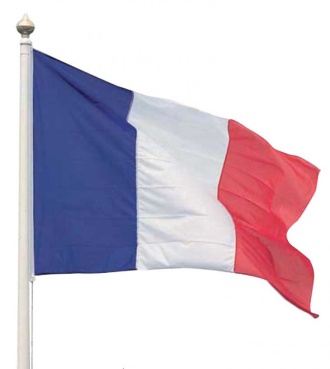 En complément, si l’EFCC est déjà en place cette année, il peut être important de (re)transmettre les informations ci-dessousElèves inscrits à l’enseignement choral à la date du ….Le chœur répète tous les XXXX de XXh à XXh en salle XXXX. Les répétitions ont repris à partir du XXXXXXXXXX.Répartition par niveau à la rentrée de septembre XXXX = 34 élèvesHistoriqueRappel : Réalisations de l’année N-2Exemple : 5 concerts (rappelez thème, effectifs, …) :Rappel : Réalisations et bilan de l’année N-1Exemple : 3 concerts (rappelez thème, effectifs, …) :Rappel du projet principal en coursExemple : 3 concerts (rappelez thème, effectifs, …) :NomPrénomClasse